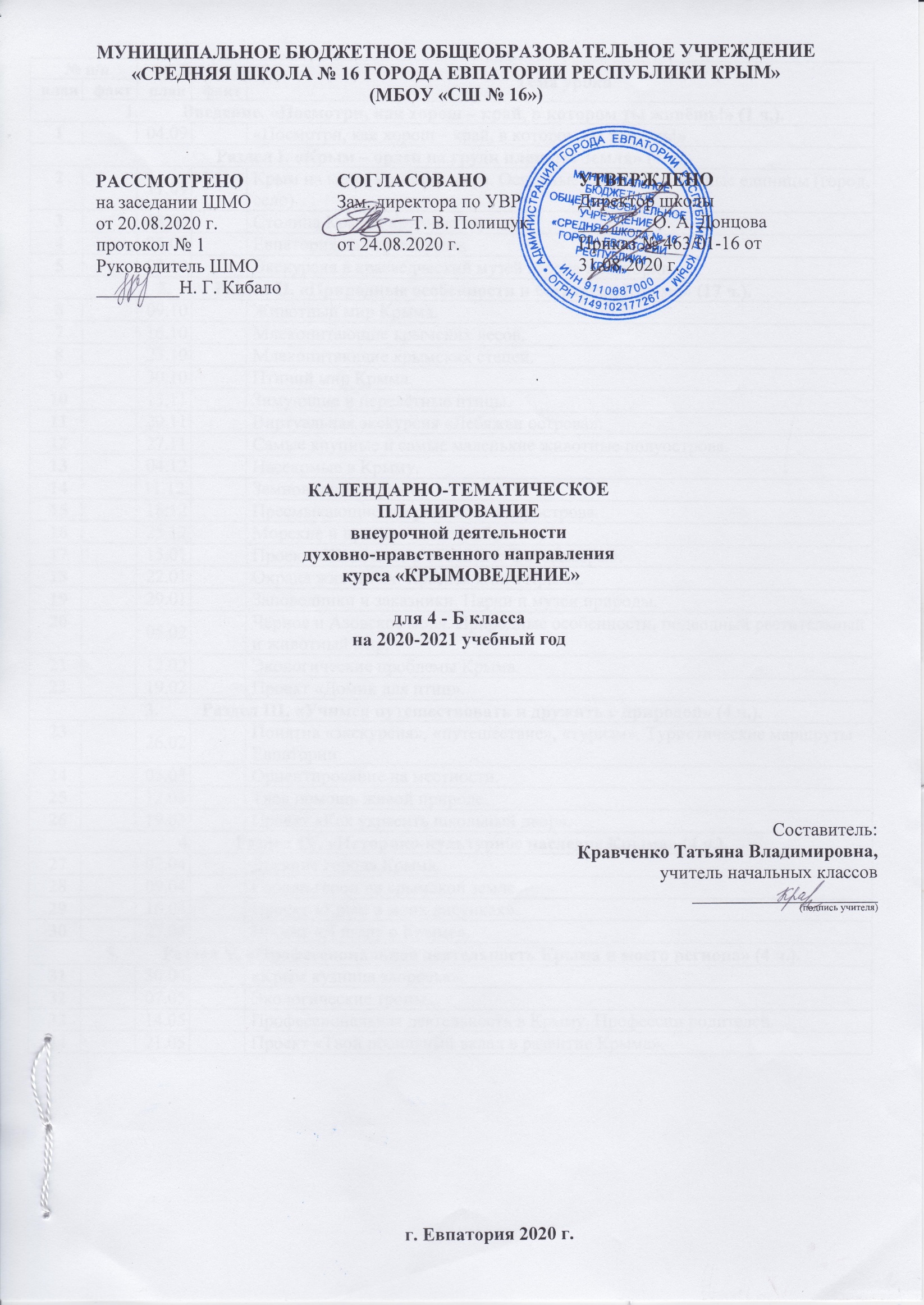 № п/п№ п/пДатаДатаТема урокапланфактпланфактТема урокаВведение. «Посмотри, как хорош – край, в котором ты живёшь!» (1 ч.).Введение. «Посмотри, как хорош – край, в котором ты живёшь!» (1 ч.).Введение. «Посмотри, как хорош – край, в котором ты живёшь!» (1 ч.).Введение. «Посмотри, как хорош – край, в котором ты живёшь!» (1 ч.).Введение. «Посмотри, как хорош – край, в котором ты живёшь!» (1 ч.).104.09«Посмотри, как хорош – край, в котором ты живёшь!»Раздел I. «Крым – орден на груди планеты Земля» (4 ч.).Раздел I. «Крым – орден на груди планеты Земля» (4 ч.).Раздел I. «Крым – орден на груди планеты Земля» (4 ч.).Раздел I. «Крым – орден на груди планеты Земля» (4 ч.).Раздел I. «Крым – орден на груди планеты Земля» (4 ч.).211.09Крым на карте России и мира. Основные административные единицы (город, село).318.09Столица Крыма, крупные города.425.09Евпатория на карте Крыма.502.10Экскурсия в краеведческий музей города Евпатории.Раздел II. «Природные особенности и богатства Крыма» (17 ч.).Раздел II. «Природные особенности и богатства Крыма» (17 ч.).Раздел II. «Природные особенности и богатства Крыма» (17 ч.).Раздел II. «Природные особенности и богатства Крыма» (17 ч.).Раздел II. «Природные особенности и богатства Крыма» (17 ч.).609.10Животный мир Крыма.716.10Млекопитающие крымских лесов.823.10Млекопитающие крымских степей.930.10Птичий мир Крыма.1013.11Зимующие и перелётные птицы.1120.11Виртуальная экскурсия «Лебяжьи острова».1227.11Самые крупные и самые маленькие животные полуострова.1304.12Насекомые в Крыму.1411.12.Земноводные Крыма.1518.12Пресмыкающиеся Крымского полуострова.1625.12Морские и пресноводные рыбы.1715.01Проект «Животные в объективе фотокамеры».1822.01Охрана животных. Красная книга Крыма.1929.01Заповедники и заказники. Парки и музеи природы.2005.02Чёрное и Азовское моря. Природные особенности, подводный растительный и животный мир.2112.02Экологические проблемы Крыма.2219.02Проект «Домик для птиц».Раздел III. «Учимся путешествовать и дружить с природой» (4 ч.).Раздел III. «Учимся путешествовать и дружить с природой» (4 ч.).Раздел III. «Учимся путешествовать и дружить с природой» (4 ч.).Раздел III. «Учимся путешествовать и дружить с природой» (4 ч.).Раздел III. «Учимся путешествовать и дружить с природой» (4 ч.).2326.02Понятия «экскурсия», «путешествие», «туризм». Туристические маршруты Евпатории.2405.03Ориентирование на местности.2512.03Твоя помощь живой природе.2619.03Проект «Как украсить школьный двор».Раздел IV. «Историко-культурное наследие Крыма» (4 ч.).Раздел IV. «Историко-культурное наследие Крыма» (4 ч.).Раздел IV. «Историко-культурное наследие Крыма» (4 ч.).Раздел IV. «Историко-культурное наследие Крыма» (4 ч.).Раздел IV. «Историко-культурное наследие Крыма» (4 ч.).2702.04Древние города Крыма.2809.04Города-герои на крымской земле.2916.04Проект «Крым в моих рисунках».3023.04Проект «Я пишу о Крыме».Раздел V. «Профессиональная деятельность Крыма и моего региона» (4 ч.).Раздел V. «Профессиональная деятельность Крыма и моего региона» (4 ч.).Раздел V. «Профессиональная деятельность Крыма и моего региона» (4 ч.).Раздел V. «Профессиональная деятельность Крыма и моего региона» (4 ч.).Раздел V. «Профессиональная деятельность Крыма и моего региона» (4 ч.).3130.04«Крым кузница здоровья».3207.05Экологические тропы.3314.05Профессиональная деятельность в Крыму. Профессии родителей.3421.05Проект «Твой посильный вклад в развитие Крыма».